МКОУ Чердаклинская СШ № 2Проект на тему«Что в имени тебе моем?»Автор: Едрукова Аанастасия, ученица 6 а классаРуководитель: Карпова И. А., учитель русского языка и литературыр.п. Чердаклы2015 Название проекта. Что в имени тебе моем?Руководитель проекта: Карпова И. А. Консультанты проекта: педагог –психолог Дмитриева Е. А. Учебный проект, в рамках которого проводится работа по проекту: русский язык.Возраст учащихся, на которых рассчитан проект: 11-12 летСостав проектной группы: Едрукова АнастасияВид проекта: поисково-исследовательский.Заказчик проекта: МКОУ Чердаклинская СШ №2Цель проекта: изучить имена учащихся нашего класса, их значения и происхождение, раскрыть их тайны и узнать, влияют ли они на характер человека. Задачи проекта: 1.Изучить истории и значения имён. Узнать о значении и происхождении своего имени, о роли имени в жизни человека.2.Прививать любовь к своему имени и к имени окружающих 3.Выяснить, знают ли ребята значение своего имени и историю его происхождения.4.Изучить списки учащихся обучающихся с целью определения частоты употребления имён. Вопросы проекта:- Значение имен учащихся 6 класса.- Влияние имени на характер человека- Происхождение имениНеобходимое оборудование: ноутбукАннотация: Имя человека – одно из важнейших составляющих его индивидуальности. Недаром оно входит первым компонентом в структуру самосознания.Имя – это личное название человека, даваемое ему при рождении. В процессе индивидуального развития человек вживается в свое имя, оно становится частью его сущности. С помощью имени человек выделяет себя как персону. С имени ребенка начинается обращение к нему, поощрение или порицание его за недозволенные действия. С имени собственного ребенок начинает свое общение с окружающими, когда овладеет речью настолько, что может выразить свои желания и высказать оценку своей персоне.При наречении имени важен учет многих обстоятельств, такие как традиции национальной культуры, общества и семьи.Имя собственное становится тем первым кризисом личности, вокруг которого формируется сознаваемая человеком собственная сущность. При этом имя соединяется с “Я”, которое также употребляется  для обозначения человеком себя самого, для выражения сознаваемой им своей сущности, самого себя в окружающем мире. “Как тебя зовут? “- с этой фразы начинается знакомство с каждым ребенком, которого привели в школу. Именно в младшем возрасте происходит процесс осознания имени, которое продолжается всю жизнь.Имя человека - это судьба человека, это тот символ, который сопровождает человека всю его жизнь, символ, с которым человек проходит сквозь радость и горе, сквозь улыбки и слёзы, сквозь удачи и неприятности. Именно поэтому, знать происхождение имени, его толкование и значение, понимать все тонкости и тайны, которые скрывает имя человека - это так важно и необходимо каждому из нас.Предполагаемый продукт: буклетЭтапы работы над проектом:1.Подготовительный этап. Анкетирование учащихся 6 а  класса, с целью выяснения значения имени, изучение литературы, которая поможет лучше разобраться в вопросах значения, происхождения имени, подбор литературы для практической совместной и творческой деятельности с учащимися. 2.Основной этап. Изучение имен класса, их значение, происхождение, цвета имени, проведение социологического опроса, психогеометрического теста. Создание презентаций по теме «Дом, в котором я живу»Написание проекта, как результата деятельности.3.Заключительный этап Обсуждение результатов работы по проекту. Презентации проекта.Выступление с исследовательской работой.Создание буклета.ОГЛАВЛЕНИЕВведение Глава I. Какие бывают имена1.1. Какие бывают имена.1.2. Ономастика – раздел, изучающий собственные имена.1.3. Классификация имён по происхождению Глава II. «Что в имени тебе моём?..». 2.1. Распределение имен по начальным буквам.2.2. Распространенные и редкие имена в классе. 2.3. Происхождение имен.2.4. Популярность имен в России.2.5. Значение имени.2.6. Социологическое исследование «Знаю ли я свое имя».2.7. Какого цвета наши имена?2.8. Нумерация имен в классе.2.9.  Связано ли имя с характером человека? 2.10. Ррезультаты психогеометрического тестаЗаключение «По имени и житие твое да будет…»Амвросий Оптинский.ВведениеАктуальность В современном русском языке существуют сотни тысяч слов, обозначающих предметы, их свойства, явления природы и другие реалии жизни. Кроме них существуют и другие слова, которые выполняют функцию выделения, называния и представляют собой разные имена и названия, например: Сергей Васильевич, Пётр Первый, Кащей Бессмертный, улица Тургенева и т.п. Такие слова издавна привлекали как простых людей, так и исследователей языка. Сегодня мы очень активно интересуемся нашим прошлым, историей. Имена людей - это часть истории народа. В них отражается быт, верования, фантазии, творчество народа, исторические связи. Роль имени в жизни человека огромна. Сначала я заинтересовался своим именем, мне было интересно узнать, как появилось моё имя, что оно обозначает, а затем мы решили, что интересно было бы узнать об именах нашего класса.Имя человека – одно из важнейших составляющих его индивидуальности. Недаром оно входит первым компонентом в структуру самосознания.Имя – это личное название человека, даваемое ему при рождении. В процессе индивидуального развития человек вживается в свое имя, оно становится частью его сущности. С помощью имени человек выделяет себя как персону. С имени ребенка начинается обращение к нему, поощрение или порицание его за недозволенные действия. С имени собственного ребенок начинает свое общение с окружающими, когда овладеет речью настолько, что может выразить свои желания и высказать оценку своей персоне.При наречении имени важен учет многих обстоятельств, такие как традиции национальной культуры, общества и семьи.Имя собственное становится тем первым кризисом личности, вокруг которого формируется сознаваемая человеком собственная сущность. При этом имя соединяется с “Я”, которое также употребляется  для обозначения человеком себя самого, для выражения сознаваемой им своей сущности, самого себя в окружающем мире. “Как тебя зовут? “- с этой фразы начинается знакомство с каждым ребенком, которого привели в школу.Именно в младшем возрасте происходит процесс осознания имени, которое продолжается всю жизнь.Депривация имени лишает ребенка уверенности в себе, рождает тревожность и чувство недоверчивого отношения к взрослому, а затем к миру в целом.Как ребенок осознает свое имя, как его воспринимает, как к нему относиться, чрезвычайно важно и необходимо как педагогам, так и родителям.Мой проект об именах, их происхождениях, значении и влиянии имени на характер человека. Объектом исследования стали имена собственные. Предметом исследования и описания стали   личные имена учеников 6а класса МКОУ Чердаклинской СШ № 2Цель нашего исследования: изучить имена учащихся нашего класса, их значения и происхождение, раскрыть их тайны и узнать, влияют ли они на характер человека. Задачи:  1.Изучить истории и значения имён. Узнать о значении и происхождении своего имени, о роли имени в жизни человека.2.Развивать навыки исследовательской деятельности3.Прививать любовь к своему имени и к имени окружающих 4.Выяснить, знают ли ребята значение своего имени и историю его происхождения.5.Изучить списки учащихся обучающихся с целью определения частоты употребления имён. 6. Систематизировать и оформить добытые при исследовании материалы.Гипотеза:Я думаю, что имя – это не просто слово, которое дают родители ребёнку при рождении.Думаю, что имя способно влиять на характер человека и если мы больше узнаем о своих именах, об именах своих сверстниках, то сможем избежать каких-либо ошибок в общении и поведении, а может быть и в определении будущей профессии.Методы:1.Изучение литературы.2.Беседа с родителями;3.Поиск информации в Интернете;4.Собственные наблюдения.5. Анкетирование, наблюдение, сопоставление, сбор информации из литературных источников, обобщение.Глава I.  КАКИЕ БЫВАЮТ ИМЕНА?Имена, имена, имена – В нашей речи звучат неслучайно:Как загадочна эта страна – Так и имя – загадка и тайна.В этой жизни, а может и в той,Под земною звездою небеснойОхраняет любого святой,Не для каждого, впрочем, известный»1.1. Какие бывают имена.Почти каждый из нас хоть раз задавался вопросом, что обозначает то или иное имя. Нам интересно узнать каково значение имени, которым нарекли нас наши родители, что это имя означает для других людей  и что предрекает нам. Выбор имени для ребенка всегда был достаточно серьезной проблемой для большинства родителей. Молодые папы и мамы, как правило, заранее выбирают из нескольких сотен вариантов то одно-единственное имя, с которым ребенок проживет всю жизнь. Определяющим критерием является созвучность с фамилией и отчеством и, несомненно, оно само по себе должно быть красивым. Для многих очень важно, чтобы имя было редким, поэтому варианты берутся, как и из современных, недавно появившихся имен, так и из древних.Имена не случайны. Родители дают имя с надеждой, что их ребёнок будет красивым и счастливым. Часто имя посвящается кому-то из любимых родственников, из героев своего времени. Родители хотят, чтобы с именем к ребёнку перешли лучшие качества предыдущего поколения.Сейчас выбор имени зависит от  предпочтения родителей. Иногда ребенка называют:	согласно семейным обычаям, часто в память или в честь дорогого человека;	из-за красивого звучания, сочетания с отчеством;	потому что редкое;	по совету родителей;	потому что модное, актуальноеИмя – это не просто слово. За каждым именем стоит определённая личность, человек, который отличен от других, единственный и неповторимый.С самого раннего детства и на протяжении всей жизни ни одно слово не слышит человек так часто, как имя.Наше имя связывает нас с нашей семьёй, с нашими друзьями и знакомыми. Наше имя связывает нас с малой и большой Родиной.«Из людей не бывает никто безымянным» – эти строки из древнейшего дошедшего до нас поэтического произведения – гомеровской «Одиссеи» – созданном десять тысяч лет назад.Если спросить человека о том, какое слово он слышит чаще всего, то, скорее всего, этим словом окажется имя человека.Имя – это первое, что получает человек, что слышит ребёнок при рождении. Он ещё не понимает, что означает имя, но чаще других слов слышит именно своё имя.Имя – это то, что сопровождает человека на протяжении всей жизни. С именем маленький человек приходит в этот мир, с именем он проходит по жизни, встречает взлёты и падения.Роль имени в жизни человека:1.	Наше имя связывает нас с нашей семьёй, с нашими друзьями и знакомыми.2.	Наше имя связывает нас с малой и большой Родиной.3.	Имена людей – часть истории народов. В них отражаются быт, верования, чаяния, фантазия и художественное творчество народов, их исторические контакты.Информация, которую несёт в себе имя:1.	Конкретное значение слова. Например, Николай – победитель народов, Нина – госпожа, царица. 2.	Имена воспринимаются и как мелодия, имеющая свой ритм; размер и пластику. В любом слове заключена какая-либо музыка – мажорная, минорная, призывная или успокаивающая. Эта музыка улавливается в звучании имени и будет жить с человеком и его характером.•	Имя –  это название, наименование, особенное слово.•	Имена – привычные на слух слова, а за ними открывается целый мир и неповторимая судьба человека.                    •	Имена должны быть у всех людей. •	Имя много значит для человека. Оно раскрывает характер человека, может повлиять на судьбу человека.1.2. Ономастика – раздел, изучающий собственные имена.В современном русском языке существуют сотник тысяч нарицательных слов, обозначающих предметы и их свойства, явления природы и другие реалии нашей жизни. Кроме них существует и другой, особый мир слов, выполняющих функцию выделения, индивидуализации и представляющих собой разнообразные имена и названия. Сегодня имена собственные изучают представители самых разнообразных наук (лингвисты, географы, историки, этнографы, психологи, литературоведы). Однако в первую очередь имена собственные пристально исследуются лингвистами.Ономастика (от греческого «onomastikys» – искусство давать имена) – раздел лингвистики, изучающий собственные имена, историю их возникновения и преобразования в результате длительного употребления в языке-источнике или в связи с заимствованием у других языков общения. В более узком смысле ономастика – собственные имена различных типов..1.3. Классификация имён по происхождению.В истории происхождения русских имен выделяют 3 этапа: 1)дохристианский (когда использовались самобытные имена, созданные на восточнославянской почве средствами древнерусского языка); 2)период после введения христианства на Руси (когда церковь стала насаждать вместе с христианскими религиозными обрядами иноязычные имена, заимствованные византийской церковью от разных народов древности). 3)Новый этап, начавшийся после 1917года. До принятия христианства на Руси были распространены такие имена, которые отражали в себе различные свойства и качества людей, особенности их характера, поведения, время и «очередность» появления того или иного ребенка в семье. Нам эти имена кажутся очень необычными, мы воспринимаем их как прозвища. Например, малыша, родившегося зимой, могли назвать Морозом. С пожеланиями красоты, доброты и других качеств связаны имена Красава, Добрыня, которые родители давали своим детям. И наоборот, довольно распространенными именами были, с нашей точки зрения, ругательские – Дурак, Некрас, Волк. Так наши далекие предки пытались обмануть нечистую силу, сберечь от нее детей некрасивыми именами. Древнерусские имена были разнообразны. Например, в числовых именах представлен весь числовой ряд от 1 до 10: Перва и Первой, Вторак, Третьяк. Мы встречаем прямых потомков этих имен – фамилии: Первов, Третьяк, Шестаков. Популярными были также имена, данные по цвету волос и кожи: Черныш, Белуха, Чернавка. Кстати, с корнем -бел- образовано огромное число имен. В словаре Н.М. Тупикова их зарегистрировано 30, там же приводится 41 фамилия, включающая основу бел. Имена присваивались и по другим внешним признакам – росту, особенностям телосложения: Толстой, Мал, Малюта, Губа, Беспалой. Были и такие имена, которые присваивались в зависимости от характера и поведения ребенка: Бессон, Неулыба, Смеяна, Забава. Были и имена «плохие», якобы способные отвращать злых духов, болезнь, смерть: Некрас, Немил, Злоба, Старой. Интересны имена, связанные с животным и растительным миром: Волк, Кот, Трава, Ветка. Эти внутрисемейные имена людей часто дополнялись другими, прозвищами, данными им в общественной среде, после вступления человека в самостоятельную жизнь или при перемене места проживания, работы. По количеству и разнообразию прозвища превосходят внутрисемейные имена. Они давались по различным признакам: по внешнему виду (Безнос, Большой), по характеру (Блоха – маленький злой человек, Ворона – разиня), по общественному положению (Князь, Кузнец) или по происхождению (Француз, Тула). Среди древнерусских имен были такие, которые дошли до наших дней: Вадим, Всеволод. Другие, долгое время забытые, ныне возрождаются: Любава. Второй период в истории русских имен наступил в конце X века, после введения христианства. Христианизации населения Руси и обязательному обряду крещения сопутствовало наречение людей новыми христианскими личными именами, перечни которых были переданы византийской христианской церковью с религиозными обрядами. Древнерусские имена стали вытесняться церковными, как греческими, так и древнеримскими, древнееврейскими, сирийскими и египетскими. Интересно то, что многие имена древних русичей в точности соответствуют в переводе тем именам, которые пришли из Византии: греч. Агафон («добрый») соответствует русскому имени Добрыня; лат. Павел («малый») – русским Мал, Малой; древнееврейское Давид – русскому Любим; греч. Петр и сирийское Кифа – русскому Камень. Древние русские имена (вроде Владислав, Святогор) церковь не признавала, определив их как языческие. Почти все личные имена, входящие сейчас в русский именослов, принесены христианством на Русь через Византию. Поэтому они восходят к греческому, латинскому и некоторым восточным языкам. Например, Анна – из древнееврейского, Александр – из греческого, Виктор – из латинского. Вошли в практику именования так называемые календарные имена. Календарными мы их называем условно, т.к. в течение всего времени своего существования они давались русским людям по церковным календарям, в которых распределялись по всем дням года. Принятие новых имен русским населением шло медленно. Большинство русских людей и после обряда крещения продолжало вплоть до XVII века именовать своих детей по-своему, по обычаю, т.е. по-русски. Крещеное, или крестное, имя давали священники по святцам, в соответствии с тем, какое имя приходилось на день рождения или крещения младенца по календарю, чаще всего не предоставляя родителям возможности выбора. Итак, до революции имя давалось человеку только при посредничестве церкви; помимо церковного списка ни одно имя не допускалось. Но независимо от времени своего появления в русском языке, от благозвучности или труднопроизносимости, все старые календарные имена являются традиционными русскими именами, требующими к себе бережного отношения как к части российской истории и культуры. Третий этап развития русских имен, продолжающийся и в наши дни, начался со дня опубликования декрета (Указа) Совета Народных Комиссаров РСФСР от 23 января 1918 года об отделении церкви от государства и школы от церкви. Этот декрет положил начало свободному выбору личных имен родителями и объявил законной гражданскую регистрацию рождений вместо церковного крещения. С этого времени в русский именной ряд вошли многие иноязычные имена: Жанна, Инесса, Эдуард, Тимур, а также новые русские имена, возникшие в годы революционной ломки старого уклада жизни, многих традиционных представлений. Русские имена, вместе со своими живыми носителями – людьми – начали новую жизнь. В первые годы после Октябрьской революции основной массе рождавшихся давали старые имена. Даже в самых передовых семьях бабушки тайком от родителей крестили внучат в церкви. Но вместе с тем сказались и результаты антирелигиозной политики – многие родители не хотели давать детям имена в память о святых и придумывали новые. Многие из опытов именования оказались неудачными. Это привело к тому, что уже после Великой Отечественной войны для именования детей стали использовать старые, привычные русские имена. Глава II.  «Что в имени тебе моём?..».2.1.	Распределение имён по начальным буквамВсего в классе 16 человек: 7 – девочки, 9 – мальчики.  И у каждого из них свое имя.  Проанализировав распределение имён по начальным буквам, у  нас получились следующие результаты, которые мы представили в таблице: Наиболее представлены буквы А, К, Д. По одному имени приходится на буквы : В, И, Н, М.2.2. Распространённые и редкие именаПроанализировать самые распространённые и редкие имена не составило большого труда, потому что мы вместе с ребятами часто говорим «У нас 3 Алины, 2 Кирилла. В диаграмме 1 мы представили исследование по этому направлению: самые распространённые имена класса. Имя Алина встречается в нашем классе – 2 раза, имя Кирилл – 2 раза. 2.3. Происхождение имён.До введения на Руси христианства (988 год), личные имена были ничем иным, как прозваниями, данными по тому или иному поводу. В древности люди скрывали свои имена от врагов, считая, что одного знания имени достаточно для того, чтобы навредить человеку. После введения христианства на Руси стали использовать календарные имена, т.е. они давались людям по церковным книгам. Но принятие новых имён русскими шло медленно. Определяя происхождение имён, мы работали со словарём русских имён, много информации мы почерпнули в Интернете, в частности на сайте Грамота. ру. Мы выяснили, что имена нашего класса имеют как иноязычное происхождение, так и русское.1.Латинский язык дал нам два имени:Максим, Виктория.2. Древнегреческий три имени: Денис, Алёна, Кирилл. 3.Древнегерманский 1 имя: Алина.4. Древнееврейский 2 имени: Данил (Даниил), Иван.5. Древнеперсидский 1 имя: Дарья.6. Греческий 5 имён: Алексей, Никита, Антон, Анастасия, Ксения.2.4 Популярность этих имён в России.1) Максим:Имя «Максим» В России было популярно среди простых сословий в XIX веке; вновь стало широко использоваться с начала 1970-х. Существует также женская версия имени — Максима, практически не используемая в России, но известная в странах Западной Европы, прежде всего в Нидерландах.2) Виктория:В России, именование стало популярным в послереволюционный период, и, не смотря на место, откуда произошло имя, оно вошло в русский именослов 60-х годов. Именно в нем впервые полностью раскрывается тайна имени.3) Денис:Имя Денис, несмотря на все его достоинства и благозвучность, было в России достаточно редким. Но в 1968 году писатель Виктор Драгунский выпустил книгу «Денискины рассказы», посвятив ее своему сыну Денису. Эти добрые и веселые истории моментально завоевали детскую аудиторию. Книга выдержала множество изданий, а имя Денис вдруг стало очень популярным.4) Алёна: Народный вариант женского имени Елена. В 1990- е гг. очень популярна в русских семьях, и только благодаря ей имя Елена смогло удержаться в наиболее частотной десятке женских имен. Алёна — это совсем не уменьшительная форма имени Елена, а самостоятельное имя, уходящее корнями к языческой Руси (существует также предположение, что оно могло пойти от названия племени аланов, которые населяли нынешнюю территорию Осетии).5). Кирилл:Раньше имя встречалось не часто, хотя его популярность медленно росла. Сегодня имя Кирилл входит в число самых популярных в России.6). Алина:Алина — женское русское личное имя, заимствованное из западноевропейских языков в начале XX века. Оно, конечно, на западе имя не самое популярное, но встречается. Как бы там ни было, но сейчас имя «Алина» в последние два десятилетия крепко вошло в число одних из самых популярных в России женских имён.7) Данил (Даниил):Имя «Данил» стало популярно в новом тысячелетии (2000-20005 гг).8) Иван:В России оно было популярно всегда. Несколько снизилась его популярность в советские времена. Однако в последнее время это красивое старинное русское имя опять вошло в моду.9) Дарья:В царской России это имя было весьма распространенным, главным образом, в семьях крестьян и купцов. После революции оно было причислено к "мещанским пережиткам" и практически вышло из употребления. Однако, начиная с 1970-х годов, интерес к этому красивому и незаслуженно забытому имени снова начал расти, и сегодня имя Дарья в России является одним из самых популярных.10) Алексей:Церковная форма имени и форма имени до 1708 года — ἀлеѯίй (Алекси́й). Форма имени от введения Гражданского шрифта в 1708 году до Реформы русской орфографии 1918 года — Алексѣй. Особенную популярность приобрело в России после крещения этим именем сына Михаила Федоровича Романова, Алексея Михайловича.11) Никита:В Москве, по данным Управления ЗАГС Москвы, имя в первом квартале 2010 года вошло в десятку самых популярных мужских имён у новорождённых.12) Антон:Имя это распространено не только в России, но и в Европе, его невозможно изменить; если назвали Антоном, то они всюду Антоны.13) Анастасия:Сегодня имя Анастасия является одним из популярнейших не только в России, но и в странах СНГ. Так, в 2013 году это имя по популярности занимало третью позицию.14)  Ксения:Имя «Ксения» так же в 90-х и начале 2000-х стало популярным.2.5.Значение имён.В результате работы с источником Интернет нами было выявлено значение имени. Кирилл – (от древнегреч) - Повелитель.Ксения – (от греч.) – Гостеприимная, гостья.Алина – (от древнегерм) – Благородная. (от лат) – Чужая, иная.Алёна – (от древнегреч.) – Солнечная, сияющая.Анастасия – ( от греч.) – Возвращение к жизни.Антон – (от греч.) – Противник, (от лат.) – Широкий.Алексей – (от греч.) – Оберегающий.Виктория – (от лат.) - Победа.Максим – (от лат.) – Величайший.Дарья – (от древнепер) – Побеждающая, сильная.Данил – (от древнеевр.) – Мой судья – Бог, Божий суд.Денис – (от древнегреч.) – Принадлежащий, посвящённый Дионису.Иван – (от древнеевр.) – Помилованный богом.Никита – (от греч.) – Победитель.2.6. Социологическое исследование « Знаю ли я свое имя?»Затем было проведено социологическое исследование в  классе, где ребятам предлагалась анкета с вопросами.- Нравится ли вам ваше имя?Да – 16 человек, нет - 0- В честь кого вас назвали? \ Почему тебе дали это имя?В честь бабушки, дедушки – 3, понравилось – 7, не знают - 4- Что означает твоё имя?Знаю – 6, не знают - 10- Кто тебе дал это имя?Мама- 7, бабушка – 1, папа – 2, оба родителя - 5- Знаешь ли ты известных людей, носивших такое же имя?Ученики, которые знают известных людей, носивших их имя -- 9. Ученики, которые не знают известных людей, носивших их имя -- 5.Так что же такое имя и зачем оно человеку? Много есть на свете слов – хороших и плохих, но для каждого человека есть только одно слово, которое больше всех других вызывает различные эмоциональные переживания, слово, которое наиболее благоприятно его душе – его собственное имя. И какое бы имя у вас не было, помните, что «Не имя красит человека, а человек имя».2.7. Какого цвета наше имя?«Закройте глаза, расслабьтесь… и Вы обязательно увидите цвет своего имени»,- так советуют психологи. Какой простор для исследования! В физике существует прочная связь между частотой колебания звука и цветом. Известно, что каждому из основных цветов соответствует определённая длина звуковой волны - от самой короткой - для фиолетового, до самой длинной- для красного цвета. Имя- это нечто иное, как серия высоких и низких, глухих и звонких звуков, которые вместе составляют оригинальную «мелодию» и вместе неповторимую цветовую гамму. Звучащие имена соответствуют шести главным цветам. Трём основным: синему, жёлтому и красному. И трём составным: зелёному, фиолетовому и оранжевому. С древнейших времён каждому цвету придаётся определённое значение. Существует язык цветов, понятный всем народам во все времена. Краски, в которых мы воспринимаем мир, оказывает на нас не только внешнее эмоциональное воздействие – они глубоко влияют на наш характер. Проанализировав имена наших одноклассников, мы соотнесли их с цветами. Вот, что у нас получилось. Красный - это цвет энергии, страсти, желания, физической активности и силы, решительности и твердости характера. Люди, чьи имена ассоциируются с красным цветом, очень неспокойные, а в экстремальных ситуациях - неуправляемые. Они общительны, любят шумные компании, но легко раздражаются и любой диспут превращается в словесную перепалку. Они трудно строят свою личную жизнь, бывают в нескольких браках, являются диктаторами в доме. Нередко под старость остаются одни, потерянные и неудовлетворенные. Эти люди обладают неудержимым стремлением быть первыми и непревзойденными, поэтому из их числа выходит не мало профессиональных спортсменов. Эти люди необычайно талантливы, только способы их утверждения несколько отличны от привычных, а поэтому воспринимаются как неприличные, шокирующие. Такие люди часто не рады сами себе и легко впадают в депрессию, расположены к быстрому привыканию к алкоголю и наркотической зависимости. В хорошем настроении - они весельчаки, умеют расположить к себе собеседника, но достаточно одного небрежно брошенного слова в их адрес, чтобы вызвать в них вспышку гнева и раздражения.К этому цвету относятся имена Кирилл, Алина, Виктория.Серый - цвет недоверчивости, неуверенности. Люди, чьи имена соответствуют этому цвету, противоречивые, не поддаются влиянию, их трудно в чем-либо переубедить. Непримиримы с несправедливостью, не терпят лжи, могут сорваться, если столкнуться с непорядочностью и лицемерием. В личной жизни не слишком счастливы, бывают в нескольких браках. Друзьям преданны до самозабвенияК этому цвету относится имя Ксения.Серебристый - К таинственности белого добавится желание немного поработать на публику, и даже пустить пыль в глаза.К этому цвету относится имя Алёна.Зелёный - цвет гармонии, стабильности и твердости духа. Люди, чьи имена соответствуют зеленому цвету, сердечны, отзывчивы, добры, равнодушны к материальным ценностям, однако умеют зарабатывать и редко бывают без гроша в кармане. Они любят природу, людей. Стараются всем помочь, но редко получают благодарность в ответ. У них много завистников, которых они умудряются не замечать. Зеленый цвет - цвет роста, предстоящих перемен, цвет целительной энергии. Эти люди не боятся трудностей, легко идут на риск, умеют приспосабливаться к любым обстоятельствам. Часто начинают все с нуля и никогда не проигрывают. Они умны, практичны, обладают искрометным остроумием. Рядом с ними интересно, хотя и непросто. Такие люди чувствительны и ранимы, их можно обидеть даже простым равнодушием по отношению к ним, особенно если это близкие люди. С обидчиками они расстаются раз и навсегда, а друзей не ищут - они сами появляются, к ним люди тянутся как к магниту.К этому цвету относится имя Анастасия.Желтый - символизирует жизненную энергию, цвет интеллекта, рациональности, логического и аналитического мышления. Люди с именем этого цвета - тверды по характеру, практичны, тяготеют к точным наукам и естествознанию. Даже если получают гуманитарное образование, нередко находят свое призвание в экономике, рационализаторстве, научной деятельностиК этому цвету относятся имена Антон, Денис.Фиолетовый - цвет духовной силы человека, который носит имя, соответствующее по вибрации этому цвету. Эти люди способны проникать в суть человеческой природы, жить для других, привержены высоким идеалам, имеют большие возможности для духовного роста. Однако они чувствительны, склонны к различным формам любовных переживаний, экстравагантны в выборе суженых, натуры тонкие, влюбчивые. Склонны к состраданию и сочувствию. Однако сами такие люди редко бывают счастливы в личной жизни, нередко остаются одинокими, не понятыми. Но легко приспосабливаются к переменам в жизни, доброжелательны с людьми, всегда спешат на помощь близким.К этому цвету относятся имена Алексей, Дарья, Никита.Голубой - цвет доверия, гармонии, спокойствия, удовлетворенности. Эти люди уверены в себе, натуры внутренние, защищенные. Они повышено чувствительны, восприимчивы к чужому горю, духовны, искренни, доверчивы, глубокие натуры, талантливые личности. Нередко имеют способности к целительству.К этому цвету относится имя Данил.Синий - цвет спокойствия, мудрости, созерцательности. Люди, чье имя соответствует этому цвету - спокойные, уравновешенные, преданные друзья, верны близким, своим идеям и принципам. Они несколько скрытны и чрезмерно сдержаны в проявлении чувств. В общении они трудны, недоверчивы, сложно сходятся с людьми, плохо находят общий язык с близкими, слишком строги к ним и требовательны. Такие люди имеют способность к прорицанию, умеют предвидеть будущее, способны к телепатии. Принципиальность этих людей мешает им быть счастливыми в личной жизни, но дружить они умеют. Они стабильны, основательны, практичны.К этому цвету относится имя Максим.Черный — они с тяжелой судьбой, трудны в общении, упрямы, вспыльчивы, непредсказуемы в порыве гнева. Личная жизнь их складывается сложно, мужчины нередко имеют конфликты с правоохранительными органами. Эти люди справедливы, добры, отзывчивы, но справедливость отстаивают с помощью силы. Общество их не всегда принимает такими, какие они есть, пытается их исправить, воздействовать на психику, что ранит и ожесточает носителей этих имен. Эти люди остро нуждаются в человеческом тепле, повышенном внимании, участии и любви.К этому цвету относится имя Иван.2.8 Нумерация имён в классе:О том, как серьезно наши предки относились к магии цифр, свидетельствуют слова древнегреческого философа и математика-мистика Пифагора, который утверждал, что «все есть число». Именно он создал упрощенный числовой (и алфавитный) код, сведя множество чисел к девяти (с помощью этих простых чисел можно образовывать любые сложные). Эти числа от одного до девяти получили название «вибрирующих». Как узнать число имени?Чтобы посчитать число имени можно воспользоваться следующей таблицей: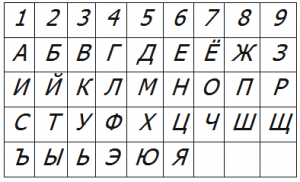 Данил.Д – 5. А – 1. Н – 6. И – 1. Л – 4.5 + 1 + 6 + 1 + 4 = 17. = 1 + 7 = 8.Число имени 8Символизирует предприимчивость, педантичность, постоянство привычек и увлечений, уважение к законам и порядкам, установленным в обществе. Уран благоприятствует деятельности в сфере большой политики и крупного бизнеса, предвещая общественное признание и материальные блага. Эти люди не любят ничего поверхностного и временного, предпочитая во всём порядок и стабильность. Они не любят зависеть от других людей, всего добиваются своими силами. Стремление к достатку часто становится основной движущей силой их жизни. Заканчивая успешно одно дело, эти люди сразу же принимаются за следующее. Для них характерно упрямство, трезвый взгляд на вещи, рациональный склад ума. Они благоразумны, осторожны, пунктуальны и методичны. Очень трудолюбивы и настойчивы в достижении целей. Научившись правильно распределять работу между подчинёнными и сотрудниками, оставив себе лишь вопросы общего руководства, они способны достичь больших высот.Кирилл.К – 3. И – 1. Р. – 9. И – 1. Л – 4. Л - 4.3 + 1 + 9 + 1 + 4 + 4 = 22. = 2 + 2 = 4.Число имени 4Символизирует надежность и стабильность, добросовестность и твердость в отстаивании собственного мнения. Люди Урана стремятся к признанию друзей и коллег. Успех, несомненно, будет им сопутствовать, если они выберут профессию в научных и технических областях. Это люди своенравные, внутренне независимые, упрямые, с нестандартном складом мышления, не живущие по общепринятым правилам. В них ярко выражено стремление к социальным реформам. Они редко бывают одиноки, для них важно, чтобы вокруг всегда было много друзей, с которыми можно обсудить какую-то проблему, поспорить или просто поговорить. В компании пользуются авторитетом, проявляют интерес к духовной жизни, любят природу. Люди с числом имени 4 подвижны, очень добросовестны в труде, несколько нервозны, имеют отличную память и хорошие организаторские способности.Не теряются в экстремальных ситуациях, в трудных условиях, когда с наилучшей стороны раскрываются качества их характера и личности.Алёна.А – 1. Л – 4. Ё – 7. Н – 6. А – 1.1 + 4 + 7 + 6 + 1 = 19. = 1 + 9 = 10.Число имени 1Символизирует начало все начал, на него опирается единство Вселенной.Люди Солнца - лидеры, сильные личности, которые никогда не остаются в тени. Это число человека, который полон энергии и желания действовать, увлекающийся, импульсивный, деловой. В ситуациях, требующих немедленного принятия решений, его сопровождает успех. Ему присуще великодушие, стремление к новизне, физическая и духовная сила, стремление к власти, инициативность, практичность, чувство ответственности и справедливости. Рискованные мероприятия и занятия бизнесом - не самый лучший способ реализации богатого внутреннего потенциала людей, чьим числом имени является 1. С "единицей" ассоциируется смелость и настойчивость, уверенность в собственных силах и возможностях. Но натура этих людей скорее подражающая, чем творческая. Деньги он легко зарабатывают и так же легко тратят. Им следует избегать опрометчивых решений.Ксения К – 3. С – 1. Ю – 5. Ш – 8. А – 1.3 + 1 + 5 + 8 + 1 = 18. = 1 + 8 = 9.Число имени 9Символизирует бескорыстие, наивность, открытость. Люди, находящиеся под покровительством Нептуна, способны полностью отдаваться поставленной перед собой высокой цели. Их жизненное призвание - быть духовным лидером, опорой и поддержкой для тех, кто не в силах в одиночку противостоять ударам судьбы. Те, чьим числом имени стала "девятка", всегда по первому зову приходят на помощь. Эти люди пользуются заслуженным авторитетом, но став общепризнанным лидером, они должны руководствоваться справедливостью и не отступать от провозглашённых идей. Им не следует мелочиться, прибегать к непочтительным действиям или к несвойственному им поведению, чтобы не потерять преданность и уважение, которое они завоевали. Для себя они не должны требовать больше, чем им причитается, и не требовать от других того, на что те не способны. Избавившись от гордыни, эгоизма, самомнения и высокомерия и научившись признавать достоинства и права других людей, эти люди добьются многого.Лёша.Л – 4. Ё – 7. Ш – 8. А – 1.4 + 7 + 8 + 1 = 20. = 2 + 0 = 2.Число имени 2Символизирует переменчивый эмоциональный характер, творческую одаренность и внутреннее беспокойство, которое может вылиться в неуверенность в себе или фанатичную преданность идее.Люди Луны легко приспосабливаются к обстоятельствам и окружающим их людям. Они достигают своих целей, огибая препятствия и интуитивно выбирая путь наименьшего сопротивления. Им свойственны перепады настроения. Они домовиты, настроены на семейную жизнь, верны, чувствительны, никогда не идут на риск. Несмотря на дружелюбие, нередко стараются скрыться от суровой действительности в мире своих фантазий. Именно поэтому среди них часто встречаются люди творческих профессий. Людей с числом имени 2 характеризует чувство ответственности, стремление в независимости. При осуществлении своих замыслов они всегда действуют дипломатично и взвешенно, не позволяя окружающим "давить" на себя и вынуждать делать то, что им не по душе.Таким людям нужно перестать беспокоиться по мелочам, избегать конфликтов и ссор, не наживать себе врагов. Совместная работа с друзьями и коллегами приведут их к успеху.Антон.А – 1. Н – 6. Т – 2. О – 7. Н – 1.1 + 6 + 2 + 7 + 1 = 17. 7 + 1 = 8.Число имени 8Символизирует предприимчивость, педантичность, постоянство привычек и увлечений, уважение к законам и порядкам, установленным в обществе. Уран благоприятствует деятельности в сфере большой политики и крупного бизнеса, предвещая общественное признание и материальные блага. Эти люди не любят ничего поверхностного и временного, предпочитая во всём порядок и стабильность. Они не любят зависеть от других людей, всего добиваются своими силами. Стремление к достатку часто становится основной движущей силой их жизни. Заканчивая успешно одно дело, эти люди сразу же принимаются за следующее. Для них характерно упрямство, трезвый взгляд на вещи, рациональный склад ума. Они благоразумны, осторожны, пунктуальны и методичны. Очень трудолюбивы и настойчивы в достижении целей. Научившись правильно распределять работу между подчинёнными и сотрудниками, оставив себе лишь вопросы общего руководства, они способны достичь больших высот.Денис.Д – 5. Е – 6. Н – 6. С – 1.5 + 6 + 6 + 1 = 18. 1 + 8 = 9.Число имени 9Символизирует бескорыстие, наивность, открытость. Люди, находящиеся под покровительством Нептуна, способны полностью отдаваться поставленной перед собой высокой цели. Их жизненное призвание - быть духовным лидером, опорой и поддержкой для тех, кто не в силах в одиночку противостоять ударам судьбы. Те, чьим числом имени стала "девятка", всегда по первому зову приходят на помощь. Эти люди пользуются заслуженным авторитетом, но став общепризнанным лидером, они должны руководствоваться справедливостью и не отступать от провозглашённых идей. Им не следует мелочиться, прибегать к непочтительным действиям или к несвойственному им поведению, чтобы не потерять преданность и уважение, которое они завоевали. Для себя они не должны требовать больше, чем им причитается, и не требовать от других того, на что те не способны. Избавившись от гордыни, эгоизма, самомнения и высокомерия и научившись признавать достоинства и права других людей, эти люди добьются многогоДаша.Д – 5. А – 1. Ш – 8. А -1.5 + 1 + 8 + 1 = 15. 5 + 1 = 6.Число имени 6Символизирует развитое чувство прекрасного, предприимчивость, доброту, отзывчивость. Люди Венеры излучают чувственность, все они увлечённые и увлекающиеся натуры, всем им чрезвычайно важно любить и быть любимыми. Впрочем, их неподражаемое очарование и открытость позволяют им обходить все подводные камни в жизни. С успехом работают в тех сферах, где приходиться общаться с людьми. Природные задатки позволяют им становиться политическими деятелями или высокопоставленными государственными чиновниками, но при условии, что их слово не расходится с делом. Они быстро усваивают ту истину, что честность плодотворнее честолюбия, что благородные поступки помогают достигать цели надежнее, чем радикальные методы.Они должны быть внимательны в обращении с деньгами, иначе рискуют понести большие потери. К счастью, они редко испытывают финансовые затруднения. Внешне это очень привлекательные, живые и непосредственные люди. Иногда им свойственно некоторое высокомерие и излишняя забота о своей внешности.Алина.А – 1. Л – 4. И – 1. Н – 6. А – 1.1 + 4 + 1 + 6 + 1 = 13. 3 + 1 = 4.Число имени 4Символизирует надежность и стабильность, добросовестность и твердость в отстаивании собственного мнения. Люди Урана стремятся к признанию друзей и коллег. Успех, несомненно, будет им сопутствовать, если они выберут профессию в научных и технических областях. Это люди своенравные, внутренне независимые, упрямые, с нестандартном складом мышления, не живущие по общепринятым правилам. В них ярко выражено стремление к социальным реформам. Они редко бывают одиноки, для них важно, чтобы вокруг всегда было много друзей, с которыми можно обсудить какую-то проблему, поспорить или просто поговорить. В компании пользуются авторитетом, проявляют интерес к духовной жизни, любят природу. Люди с числом имени 4 подвижны, очень добросовестны в труде, несколько нервозны, имеют отличную память и хорошие организаторские способности.Не теряются в экстремальных ситуациях, в трудных условиях, когда с наилучшей стороны раскрываются качества их характера и личности.Никита.Н – 6. И – 1. К – 3. И – 1. Т – 2. А – 1.6 + 1 + 3 + 1 + 2 + 1 = 14. 4 + 1 = 5.Число имени 5Указывает на духовную свободу и независимость действий. Меркурий наделяет людей живым и изворотливым умом. Приобретённый и накопленный опыт они ценят гораздо больше, чем советы со стороны. Во всём проявляют инициативу, в любом деле находят рациональное зерно, стремятся попробовать свои силы в редких профессиях. Стремительны и мобильны: быстро думают, быстро принимают решения, быстро переходят от слов к делу. Обуреваемы жаждой знаний, обладают острым критическим умом, находчивостью, однако не способны к рутинному, однообразному труду, быстро впадают в уныние от неудач. Природное обаяние делает их душой компании, а яркая индивидуальность может вознести к вершинам популярности.Больше всего они любят путешествия и приключения. Они не очень хозяйственны и практичны. Нередко число 5 указывает на философский склад мышления, иногда - на легкомысленность и неразборчивость в связях.Максим.М – 5. А – 1. К – 3. С - 1. И – 1. М – 5.5 + 1 + 3 + 1 + 1 + 5 = 16. 6 + 1 = 7.Число имени 7Символизирует впечатлительность, созерцательность, тонкую душевную организацию. Люди, находящиеся под покровительством Сатурна, должны направлять свой талант в сферу точных наук, философии, психологии, педагогики. Если же они решили заняться коммерцией, то им необходимо заручиться поддержкой надёжных и грамотных партнёров. Но чем бы они ни занимались, успех любой деятельности во многом зависит от глубокого анализа результатов уже достигнутого и от реального планирования на будущее. Свойственное им философское отношение к жизни может выразиться в религиозности или увлечении эзотерическими науками. Они отличаются уступчивым характером, никогда не отказывают людям в помощи, если от них что-то зависит. Часто страдают от неустойчивости финансового положения, деньги буквально тают у них в руках, к тому же склонность к азартным играм не дополняется везучестью на зелёном сукне.Часто выдвигают великолепные идеи, но редко доводят задуманное до конца. С трудом принимают решения. Это тонкие, чувствительные натуры, милосердные и чутко реагирующие на настроение окружающих. Не приемлют конфликтов и ссор.Настя.Н – 6. А – 1. С – 1. Т – 2. Я – 6.6 + 1 + 1 + 2 +6=16=1+6=7Число имени 7Символизирует впечатлительность, созерцательность, тонкую душевную организацию. Люди, находящиеся под покровительством Сатурна, должны направлять свой талант в сферу точных наук, философии, психологии, педагогики. Если же они решили заняться коммерцией, то им необходимо заручиться поддержкой надёжных и грамотных партнёров. Но чем бы они ни занимались, успех любой деятельности во многом зависит от глубокого анализа результатов уже достигнутого и от реального планирования на будущее. Свойственное им философское отношение к жизни может выразиться в религиозности или увлечении эзотерическими науками. Они отличаются уступчивым характером, никогда не отказывают людям в помощи, если от них что-то зависит. Часто страдают от неустойчивости финансового положения, деньги буквально тают у них в руках, к тому же склонность к азартным играм не дополняется везучестью на зелёном сукне.Часто выдвигают великолепные идеи, но редко доводят задуманное до конца. С трудом принимают решения. Это тонкие, чувствительные натуры, милосердные и чутко реагирующие на настроение окружающих. Не приемлют конфликтов и ссор.2.9. Связано ли значение имени с характером человека?«Имя - это то, что сопровождает человека на протяжении всей жизни. С именем маленький человек приходит в этот мир, с именем он проходит по жизни, встречает взлеты и падение, имя вспоминают родные и близкие на могиле усопшего. Огромную роль играет значение и тайна имени, то что в него заложено веками. Здесь вы узнаете все про значение и тайну имени человека и о том, какое влияние оно оказывает на характер. Одно звучание имени дает большое количество информации. Имя может звучать благозвучно, ласково, возвышенно, приятно, а может - настораживающе, сухо, устрашающе, неприятно. Есть стародавнее поверье: каждый человек имеет свое отражение в окружающем мире. В языческие времена ребенку давали имя неблагозвучное, отталкивающее, тем самым как бы оберегая младенца от злых духов. (Даже злые духи не любят некрасивых имен. ) Также считалось, что если дать ребенку имя святого или великомученика, то жизнь его будет светлой, хорошей или трудной, потому что существует незримая связь между именем и судьбой человека и имя печатью ложится на человеческую судьбу. Имена бывают красивые и не очень, звучные и незвучные, но как правило, для носителя оно всегда желанно, и с ранних лет человек привыкает к звуку своего имени, трепетно к нему относится. Когда-то имена давались по церковному календарю или по святцам. Посмотрит батюшка в святцы и наречет младенца Авдотьей или Иваном, в зависимости от того, имя какого святого или великомученика ближе стоит ко дню рождения младенца.»2.10. Результаты психологического тестаУникальной практической системой анализа характера личности является психогеометрия. Она позволяет:1.Быстро определить «тип» (форму) личности интересующего человека.2.Дать подробную характеристику личностных качеств и особенностей поведения любого человека на обыденном, понятном каждому языке.3.Составить сценарий поведения для каждого типа (формы) личности в типичных ситуациях. Автор этой системы Сьюзен Деллингер – специалист по социально-психологической подготовке управленческих кадров. Точность диагностики с помощью психогеометрического метода достигает 85%. 1. Угарин Никита, Костерин Алексей. КВАДРАТ — неутомимый труженик! Трудолюбие, усердие, потребность доводить начатое дело до конца, упорство, позволяющее добиваться завершения работы, — вот чем, прежде всего, знамениты истинные Квадраты. Выносливость, терпение и методичность. Все сведения систематизированы, разложены по полочкам. Квадрат способен выдать необходимую информацию моментально. Поэтому Квадраты заслуженно слывут эрудитами, по крайней мере, в своей области.Мыслительный анализ — сильная сторона Квадрата. Если вы твердо выбрали для себя Квадрат — фигуру линейную, то, вероятнее всего, вы относитесь к «левополушарным» мыслителям, т.е. к тем, кто перерабатывает данные, говоря языком информатики, в последовательном формате: а-б-в и т.д. Квадраты скорее «вычисляют» результат, чем догадываются о нем. Квадраты чрезвычайно внимательны к деталям, подробностям.Квадраты любят раз и навсегда заведенный порядок. Идеал Квадрата — распланированная, предсказуемая жизнь, и ему не по душе «сюрпризы» и изменения привычного хода событий. Он постоянно «упорядочивает», организует людей и вещи вокруг себя.Все эти качества способствуют тому, что Квадраты могут стать (и становятся!) отличными администраторами, исполнителями, но... увы, редко бывают хорошими распорядителями, менеджерами.Чрезмерное пристрастие к деталям, потребность в дополнительной, уточняющей информации для принятия решения лишает Квадрата оперативности. Аккуратность, порядок, соблюдение правил и приличий могут развиться до парализующей крайности. И когда приходит время принимать решение, особенно связанное с риском, с возможной потерей статус-кво, Квадраты вольно или невольно затягивают его принятие. Кроме того, рациональность, эмоциональная сухость и холодность мешают Квадратам быстро устанавливать контакты с разными лицами. Едрукова Анастасия, Васильев Кирилл, Благов Даниил, Яин Максим.ТРЕУГОЛЬНИКЭта форма символизирует лидерство, и многие Треугольники ощущают в этом свое предназначение. Самая характерная особенность истинного Треугольника — способность концентрироваться на главной цели. Треугольники — энергичные, неудержимые, сильные личности, которые ставят ясные цели и, как правило, достигают их!Они, как и их родственники — Квадраты, относятся к линейным формам и в тенденции также являются «левополушарными» мыслителями, способными глубоко и быстро анализировал» ситуацию. Однако в противоположность Квадратам, ориентированным на детали, треугольники сосредоточиваются на главном, на сути проблемы. Их сильная прагматическая ориентация направляет мыслительный анализ и ограничивает его поиском эффективного решения проблемы.Треугольник — это очень уверенный человек, который хочет быть правым во всем! Сильная потребность быть правым и управлять положением дел, решать не только за себя, но и, по возможности, за других делает Треугольника личностью, постоянно соперничающей, конкурирующей с другими. Доминирующая установка в любом деле — это установка на победу, выигрыш, успех. Он часто рискует, бывает нетерпеливым и нетерпимым к тем, кто колеблется в принятии решения.Треугольники очень не любят оказываться неправыми и с большим трудом признают свои ошибки. Можно сказать, что они видят то, что хотят видеть, поэтому не любят менять свои решения, часто бывают категоричны, не признают возражений и в большинстве случаев поступают по-своему. Однако они весьма успешно учатся тому, что соответствует их прагматической ориентации, способствует достижению главных целей, и впитывают, как губка, полезную информацию.Треугольники — честолюбивы. Если делом чести для Квадрата является достижение высшего качества выполняемой работы, Треугольник стремится достичь высокого положения, приобрести высокий статус, иначе говоря — сделать карьеру. Прежде чем взяться за дело или принять решение, Треугольник сознательно или бессознательно ставит перед собой вопрос: А что я буду с этого иметь? Из Треугольников получаются великолепные менеджеры на самом «высоком» уровне управления, Они прекрасно умеют представить вышестоящему руководству значимость собственной работы и работу своих подчиненных, за версту чувствуют выгоднее дело и в борьбе за него могут «столкнуть лбами» своих противников. Главное отрицательное качество «треугольной» формы: сильный эгоцентризм, направленность на себя. Треугольники на пути к вершинам власти не проявляют особой щепетильности в отношений моральных норм и могут идти к своей цели по головам других. Это характерно для «зарвавшихся» Треугольников, которых никто вовремя не остановил. Треугольники заставляют все и всех вращаться вокруг себя, без них жизнь потеряла бы свою остроту.Ильина Ксения, Павлов Денис, Тукаева Алина.КРУГЭто мифологический символ гармонии. Тот, кто уверенно выбирает его, искренне заинтересован прежде всего в хороших межличностных отношениях. Высшая ценность для Круга — люди, их благополучие. Круг — самый доброжелательный из пяти форм. Он чаще всего служит тем «клеем», который скрепляет и рабочий коллектив, и семью, т.е. стабилизирует группу.Круги – самые лучшие коммуникаторы, среди пяти форм, прежде всего потому, что они лучшие слушатели. Они обладают высокой чувствительностью, развитой эмпатией — способностью сопереживать, сочувствовать, эмоционально отзываться на переживания другого человека. Круг ощущает чужую радость и чувствует чужую боль как свою собственную. Естественно, что люди тянутся к Кругам. Круги великолепно «читают» людей и в одну минуту способны распознать притворщика, обманщика. Круги «болеют» за свой коллектив и высоко популярны среди коллег по работе. Однако они, как правило, слабые менеджеры и руководители в сфере бизнеса.  Во-первых, Круги, в силу их направленности скорее на людей, чем на дело, слишком уж стараются угодить каждому. Они пытаются сохранить мир и ради этого иногда избегают занимать «твердую» позицию, и принимать непопулярные решения. Для Круга нет ничего более тяжелого, чем вступать в межличностный конфликт. Круг счастлив тогда, когда все ладят друг с другом. Поэтому, когда у Круга возникает с кем-то конфликт, наиболее вероятно, что именно Круг уступит первым.Во-вторых, Круги не отличаются решительностью, слабы в «политических играх» и часто не могут подать себя и свою «команду» должным образом. Все это ведет к тому, что над Кругами, часто берут верх более сильные личности, например, Треугольники. Круги, кажется, не слишком беспокоятся о том, в чьих руках будет находиться власть. Лишь бы все были довольны и кругом царил мир. Однако в одном Круги проявляют завидную твердость –  если дело касается вопросов морали или нарушения справедливости.  Круг — это нелинейная форма, и те, кто уверенно идентифицирует себя с Кругом, скорее относятся к «правополушарным» мыслителям. «Правополушарное» мышление — более образное, интуитивное, эмоционально окрашенное, скорее интегративное, чем анализирующее. Поэтому переработка информации у Кругов осуществляется не в последовательном формате, а скорее мозаично, прорывами, с пропуском отдельных звеньев. Это не означает, что круги не в ладах с логикой. Просто формализмы у них не получают приоритета в решении жизненных проблем. Главные черты их стиля мышления — ориентация на субъективные факторы проблемы (ценности, оценки, чувства и т.д.) и стремление найти общее даже в противоположных точках зрения. Можно сказать, что Круг — прирожденный психолог. Однако, чтобы стать во главе серьезного, крупного бизнеса, Кругу не хватает «левополушарных» организационных навыков своих «линейных братьев» — Треугольника и Квадрата.Пантилейкина Дарья, Курманаев Кирилл, Денисова Алена, Алексеева Виктория,Тазетдинова Алина, Марковцев Антон.ЗИГЗАГЭта фигура символизирует креативность, творчество, хотя бы потому, что она самая уникальная из пяти фигур и единственная разомкнутая фигура. Если Вы твердо выбрали Зигзаг в качестве основной формы, то Вы, скорее всего, истинный «правополушарный» мыслитель, инакомыслящий, поскольку линейные формы превосходят вас численностью.Итак, как и вашему ближайшему родственнику — Кругу, только еще в большей степени, вам свойственна образность, интуитивность, интегративность, мозаичность. Строгая, последовательная дедукция — это не ваш стиль. Мысль Зигзага делает отчаянные прыжки: от а... к... я! Поэтому многим линейным, «левополушарным» трудно понять Зигзагов. «Правополушарное» мышление не фиксируется на деталях, поэтому оно, упрощая в чем-то картину мира, позволяет строить целостные, гармоничные концепции и образы, видеть красоту. Зигзаги обычно имеют развитое эстетическое чувство.Доминирующим стилем мышления Зигзага чаще всего является синтетический стиль. Комбинирование абсолютно различных, несходных, идей и создание на этой основе чего-то нового, оригинального — вот что нравится Зигзагам. В отличие от Кругов, Зигзаги вовсе не заинтересованы в консенсусе и добиваются синтеза не путем уступок, а наоборот — заострением конфликта идей и построением новой концепции, в которой этот конфликт получает свое разрешение, «снимается». Причем, используя свое природное остроумие, они могут быть весьма язвительными, «открывая глаза другим» на возможность нового решения. Зигзаги склонны видеть мир постоянно меняющимся. По этой причине нет ничего более скучного для них, чем никогда не изменяющиеся вещи, рутина, шаблон, правила и инструкции, статус-кво или люди, всегда соглашающиеся или делающие вид, что соглашаются.Зигзаги просто не могут продуктивно трудиться в хорошо структурированных ситуациях. Их раздражают четкие вертикальные и горизонтальные связи, строго фиксированные обязанности и постоянные способы работы. Им необходимо иметь большое разнообразие и высокий уровень стимуляции на рабочем месте. Они также хотят быть независимыми от других в своей работе. Тогда Зигзаг оживает и начинает выполнять свое основное назначение — генерировать новые идеи и методы работы. Зигзаги никогда не довольствуются способами, при помощи которых вещи делаются в данный момент или делались в прошлом. Зигзаги устремлены в будущее и больше интересуются возможностью, чем действительностью. Мир идей для них также реален, как мир вещей для остальных. Немалую часть жизни они проводят в этом идеальном мире, отсюда и берут начало такие их черты, как непрактичность, нереалистичность и наивность.Зигзаг – самый восторженный, самый возбудимый из всех пяти фигур. Когда у него появляется новая и интересная мысль, он готов поведать ее всему миру! Зигзаги – неутомимые проповедники своих идей и способны мотивировать всех вокруг себя. Однако им не хватает политичности: они не сдержаны, очень экспрессивны («режут правду в глаза»), что, наряду с их эксцентричностью, часто мешает им проводить свои идеи в жизнь. К тому же, они не сильны в проработке конкретных деталей (без чего материализация идеи невозможна) и не слишком настойчивы в доведении дела до конца (так как с утратой новизны теряется и интерес к идее).ЗаключениеИмя человека - это судьба человека, это тот символ, который сопровождает человека всю его жизнь, символ, с которым человек проходит сквозь радость и горе, сквозь улыбки и слёзы, сквозь удачи и неприятности. Именно поэтому, знать происхождение имени, его толкование и значение, понимать все тонкости и тайны, которые скрывает имя человека - это так важно и необходимо каждому из нас. Какие бы имена мы не носили, что бы ни предопределяли нам наши имена, мы всегда остаемся хозяевами нашей судьбы. Только от нас зависит какой след оставит наше имя на земле. Проведенное нами исследование позволяет сделать следующие выводы:Имена – особые слова, они должны быть  у всех людей, каждый человек имеет свое имя.Имя много значит для человека и может повлиять на его характер.Важно помнить, что имя – это не наряд, который можно надевать по праздникам, можно подарить или выбросить. Значение имени - часть личности, дается оно только единожды и сопровождает человека всю жизнь.Выводы:История личных имён интересна и неисчерпаема. Самыми распространёнными именами нашего класса являются имена Алина и Кирилл.В нашем классе представлены имена, заимствованные из других языков: латинский, греческий, прослеживается связь значении имени и характера человека.Интерес к личным именам способствует интересу к культуре и истории страны.Мы все приходим из одной Отчизны,И потому нас тянет к небесам.Даётся имя человеку жизнью,Но житие он выбирает сам…Литература:1.	Волина В. Загадки от А до Я. – М.: Олма-Пресс, 1999.2. Петровский Н.А. Словарь русских личных имён. – М.: Русские словари, 2000. 3.	Петровский Н.А. Словарь русских личных имён. – Электронная версия, «ГРАМОТА.РУ», 2002.4.	Суперанская А.В. Словарь русских личных имён. – М.: АСТ, 1998.5.	Суслова А.В., Суперанская А.В. О русских именах. – Л.: Лениздат, 1991.6.	Успенский Л.В. Слово о словах. Ты и твое имя. – Л., 1974.7.	Хигир А. Энциклопедия имён. Имя, характер, судьба. – М.: Эксмо, 2005.8.	www.gramota.ru9. http://testoteka.narod.ru/pm/1/16.htmlПриложениеИнтересные факты об именах.• У индейцев племени квакутл существует обычай: если кто-нибудь берет в долг деньги, то оставляет в залог свое имя. До тех пор, пока долг не будет возвращен, человек остается без имени. Подзывают его или обращаются к нему движением руки или нечленораздельными окриками.• В Испании XVIII века идальго (дворянин) имел право на шесть имен, гранд (с титулом «дон») — на двенадцать, а самые высокопоставленные — на неограниченное число имен.• В конце прошлого столетия в американском штате Висконсин умер вождь одного индейского племени. Ни один мастер не смог уместить в одну строчку имя на надгробном камне, так как оно состояло из 122 букв.• В 1890 году немецкие газеты сообщали о короле Сулуке, правившем на острове Гаити, который в подражание европейским монархам решил окружить себя титулованными особами. Не очень—то утруждая себя изобретением новых титулов, он тут же одного из своих приближенных назвал «герцог Лимонад», а другого — «граф фон Компот». Оказывается, эти слова попались ему в каком—то европейском меню и очень понравились.• Полное имя Пабло Пикассо звучит так: Пабло Диего Хозе Франциско де Паула Хуан Непомукено Криспин де ля Сантисима Тринидат Руиз и Пикассо.• В прошлом веке стремление американцев к оригинальности проявилось в том, что, например, в семействе Стикнеев в Детройте сыновей звали: Один, Два, Три, а дочерей: Первая, Вторая, Третья. В другом семействе трех сыновей звали так: Иосиф, Так же, Еще раз...• У Вольтера было около двадцати литературных псевдонимов и среди них псевдорусские имена «Иван Алятов» и «Жан Плоков».• В одной из школ Гонолулу училась дочь хозяина местного ресторана. Имя девочки было таким длинным, что не помещалось в классном журнале. В нем было 102 буквы и означало имя: «Множество прекрасных цветов, растущих в горах и долинах, которые начинают наполнять Гавайи вдоль и поперек своим сказочным благоуханием».• В некоторых областях Индии присутствует особый обычай, помогающий разрешать споры между родителями относительно имени новорожденного. Если отец желает назвать ребенка одним именем, а мать – другим, то в таком случае они зажигают две лампы. Чья лампа потухнет позже, тот и даст ребенку имя.• Крестины дочери владельца одной из ливерпульских прачечных продолжались ровно полдня, так как одни только инициалы девочки вобрали в себя почти все буквы латинского алфавита. Для удобства девочку обычно зовут Алфавит Пеппер.• Двух одинаковых имен в племени качинов (Северная Бирма) не бывает. Но когда на свет появляются близнецы, возникают трудности, так как по местным поверьям близнецы — это один человек в двух лицах. В этом случае действуют по специальному обряду: по достижении девяти лет близнецам предлагают по очереди три раза засунуть руку в кувшин с рисом. Одна из рисинок покрашена в красный цвет. Тот, кто ее достанет, и будет носить имя. Другого же с этого момента будут звать просто Второй.• О вере во власть имени говорят древние обычаи. Киргизы дают новорожденным такие имена-пожелания, как Бай—болсун (пусть будет богат), Ураз—бахты (счастье пришло); чеченцы и ингуши — Деши (золото), Онни (счастье); осетины — Ахсар (отвага); калмыки — Утанасн (долголетие); туркмены — Турсун (пусть он уцелеет); турки — Дурды (остался); узбеки — Махкам (крепкий); сербы, болгары — Живко (живучий).• Если вы спросите жителя Мадагаскара, Малайского архипелага, папуаса Северной Новой Гвинеи и Южной Африки, как его зовут, тот попросит ответить за него какого-нибудь знакомого, но сам своего имени не назовет. Это у них считается зазорным. А на островах Ост-Индии такой вопрос считается величайшей бестактностью.• В Древнем Египте каждый новорожденный получал два имени — великое и малое. Первое хранили в глубокой тайне, а второе считалось обиходным. Брахманы в Индии тоже давали своим детям два имени: одно знали только отец и мать, а второе — все окружающие. Двойные имена имели также нивхи, якуты, киргизы, арабы, калмыки, русские, белорусы, украинцы и другие народы. И делалось это для того, чтобы ни злые духи, ни злые люди не могли, зная настоящее имя человека, навредить ему, наслать болезни.• В Дагестане в прошлом веке существовал такой обычай лечения больных: на картинки записывали имена тех людей, которые якобы наслали данную болезнь, затем их незаметно сжигали. Если в момент сожжения записанного имени больной кричал, это служило знаком начала его выздоровления.• В Китае ребенок при рождении получал детское домашнее имя, при поступлении в школу — школьное имя, а при достижении совершеннолетия — взрослое имя. Чиновники на службе имели особые служебные имена. Служанки и наложницы тоже получали от своего господина новые имена.• Эскимосы Берингова пролива, чувствуя приближение старости, меняют имя и тем самым пытаются продлить свою жизнь.• Австралийцы и индейцы Северной Америки спешили сменить свои имена, если с их тезкой случалось несчастье и особенно если тезка умирал.• В Древней Руси верили, что вместе с именем можно передать человеку и те свойства, которые заключены в его лексическом значении (Храбр, Добрыня, Красава). Считалось, что не следует сообщать своего имени незнакомому человеку, чтобы не оказаться под влиянием его колдовства. Настоящее, запретное имя называлось «тайным именем», так как оно держалось в строгой тайне.• Еще в XVI-XVII веках русские имели часто по три имени: одно прозвище (не христианское) и два христианских имени, полученных при крещении, — явное, открытое и другое, известное только самому носителю его, духовнику и самым близким к нему лицам.• Все привычные русскому человеку имена, такие как Михаил и Александр, Василий и Иван, являются иностранными, иноязычными по своему происхождению. Они пришли на Русь вместе с эпохой христианства, а многие древние имена, такие как Пересвет, Светозар, начали постепенно вытесняться именами церковными, которые по происхождению своему были древнегреческими, древнеримскими, древнескандинавскими, древнееврейскими, сирийскими, египетскими.Буква алфавитаКоличество имёнИменаА6Алена, Анастасия, Алексей, Антон, Алина, АлинаВ1ВикторияД3Дарья, Даниил, ДенисИ1ИванК3Кирилл, Кирилл, КсенияМ1МаксимН1Никита